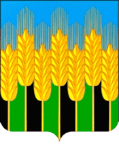 АДМИНИСТРАЦИЯ НОВОДМИТРИЕВСКОГО СЕЛЬСКОГО ПОСЕЛЕНИЯ СЕВЕРСКОГО РАЙОНАПОСТАНОВЛЕНИЕстаница Новодмитриевская 20.11.2020                                                                                                         № 164О Порядке ведения Реестра муниципальных служащих администрации Новодмитриевского сельского поселения Северского района В соответствии со статьей 31 Федерального закона от 2 марта 2007 года № 25-ФЗ «О муниципальной службе в Российской Федерации», статьей 29 Закона Краснодарского края от 8 июня 2007 года № 1244-КЗ «О муниципальной службе в Краснодарском крае» постановляю:1. Утвердить Порядок ведения Реестра муниципальных служащих администрации Новодмитриевского сельского поселения Северского района, согласно приложению, к настоящему постановлению.2. Признать утратившим силу постановление администрации Новодмитриевского сельского поселения Северского района от 22.01.2015г. № 6 «О Порядке ведения Реестра муниципальных служащих администрации Новодмитриевского сельского поселения Северского района». 3. Общему отделу администрации Новодмитриевского сельского поселения Северского района (Колесниковой М.Н.) обнародовать настоящее постановление в местах, специально отведённых для этих целей и разместить на официальном сайте Новодмитриевского сельского поселения Северского района novodmsp.ru в сети Интернет.3. Контроль за выполнением настоящего постановления возложить на начальника общего отдела Колесникову М.Н.4. Постановление вступает в силу со дня его обнародования.Глава Новодмитриевского сельского поселения Северского района                                                              Е.В.ШамраеваЛИСТ СОГЛАСОВАНИЯ проекта постановления администрации Новодмитриевского сельского поселения Северского района от 20.11.2020    № 164О Порядке ведения Реестра муниципальных служащих администрации Новодмитриевского сельского поселения Северского района Проект подготовлен и внесен:Начальник общего отдела                                                              М.Н.КолесниковаПроект согласован:Заместитель главы администрации                                               А.В.Кузьминский		           ПРИЛОЖЕНИЕУТВЕРЖДЕНпостановлением администрации Новодмитриевского сельского поселения Северского района от 20.11.2020 № 164Порядок ведения Реестра муниципальных служащих администрации Новодмитриевского сельского поселения Северского района1. Общие положенияПорядок ведения Реестра муниципальных служащих администрации Новодмитриевского сельского поселения Северского района (далее – Реестр) разработан в соответствии со статьей 31 Федерального закона от 2 марта 2007 года № 25-ФЗ «О муниципальной службе в Российской Федерации», статьей 29 Закона Краснодарского края от 8 июня 2007 года № 1244-КЗ «О муниципальной службе в Краснодарском крае».1. ОБЩИЕ ПОЛОЖЕНИЯ1.1. Реестр представляет собой сводный перечень сведений о муниципальных служащих, замещающих должности муниципальной службы в администрации Новодмитриевского сельского поселения Северского района.1.2. Реестр является документом, удостоверяющим наличие должностей муниципальной службы в администрации Новодмитриевского сельского поселения Северского района и фактическое прохождение муниципальной службы лицами, замещающими (или) замещавшими) эти должности.1.3. Сведения, внесенные в Реестр, являются конфиденциальной информацией. Их обработка, передача, распространение и хранение осуществляется в соответствии с действующим законодательством Российской Федерации.1.4. Сбор и включение в Реестр сведений о политической и религиозной принадлежности, личной жизни муниципального служащего не допускается.2. ПОРЯДОК ФОРМИРОВАНИЯ И ВЕДЕНИЯ РЕЕСТРА2.1. Формирование и ведение Реестра осуществляется на основе сведений, содержащихся в личных делах муниципальных служащих администрации Новодмитриевского сельского поселения Северского района.2.2. В Реестр включается должность, если она является должностью муниципальной службы в администрации Новодмитриевского сельского поселения Северского района.2.3. Основанием для формирования сведений для включения их в Реестр является поступление гражданина на муниципальную службу.2.4. Сведения о муниципальных служащих, включаемых в Реестр, формируются лицом, ответственным за работу с кадрами в администрации Новодмитриевского сельского поселения Северского района.2.5. Формирование сведений для включения в Реестр осуществляется в двух видах: документальном (на бумажном носителе) и электронном, с обеспечением защиты от несанкционированного доступа.2.6. Реестр ведется по форме согласно приложению № 1 к настоящему Порядку.2.7. Реестр утверждается постановлением администрации Новодмитриевского сельского поселения Северского района по состоянию на
 1 января и 1 июля каждого календарного года.2.8. Сведения об изменениях учетных данных муниципальных служащих администрации Новодмитриевского сельского поселения Северского района приобщаются к Реестру на бумажном и электронном носителях по мере поступления в виде приложения по форме согласно приложению № 2 к настоящему Порядку.2.9. Должность муниципальной службы не может быть выведена из Реестра в момент замещения ее муниципальным служащим иначе как в установленном законом порядке.2.10. Муниципальный служащий, уволенный с муниципальной службы, исключается из Реестра в день увольнения.2.11. В случае смерти (гибели) муниципального служащего либо признания муниципального служащего безвестно отсутствующим или объявления его умершим решением суда, вступившим в законную силу, муниципальный служащий исключается из Реестра в день, следующий за днем смерти (гибели) или днем вступления в законную силу решения суда.2.12. Реестр на бумажном носителе хранится в администрации Новодмитриевского сельского поселения Северского района как документ строгой отчетности в течение 10 лет, после чего передается на архивное хранение в соответствии с действующим законодательством Российской Федерации.3. ОТВЕТСТВЕННОСТЬМуниципальный служащий, являющийся ответственным лицом, на которого возложена работа, связанная с формированием и ведением Реестра, несет ответственность, предусмотренную действующим законодательством Российской Федерации, за несоблюдение требований действующего законодательства Российской Федерации по защите информации, содержащей персональные данные.Глава Новодмитриевского сельского поселения Северского района                                                                     Е.В.ШамраеваПриложение № 2      к Порядку ведения реестра      муниципальных служащихадминистрации Новодмитриевского сельского поселения Северского районаФорма сведений об изменениях учетных данных РеестраГлава Новодмитриевского сельского     _____________           ________________поселения Северского района               (подпись)                              (инициалы, фамилия)М.П.Начальник общего отдела            __________________	         __________________                                                                     (подпись)                                      (инициалы, фамилия)Начальник общего отдела                                                                   М.Н.Колесникова                                                                           Приложение № 1      к Порядку ведения реестра      муниципальных служащихадминистрации Новодмитриевского сельского поселения Северского районаРЕЕСТРмуниципальных служащих ________________________________________                                                                                                                    (наименование муниципального образования)Глава Новодмитриевского сельского поселения Северского района         __________________                                   ___________________                                                                                                                                                                                                  подпись                                                                                             Ф.И.О.Начальник общего отдела (исполнитель)                                              ____________________                                    ______________________                                                                                                                                                                                                  подпись                                                                                             Ф.И.О.тел.: ______________Начальник общего отдела                                                                                                                                          М.Н.Колесникова                                                     (наименование органа местного самоуправления муниципального образования)(наименование органа местного самоуправления муниципального образования)(наименование органа местного самоуправления муниципального образования)(наименование органа местного самоуправления муниципального образования)(наименование органа местного самоуправления муниципального образования)(наименование органа местного самоуправления муниципального образования)(наименование органа местного самоуправления муниципального образования)(наименование органа местного самоуправления муниципального образования)(наименование органа местного самоуправления муниципального образования)(наименование органа местного самоуправления муниципального образования)(наименование органа местного самоуправления муниципального образования)Поступили на муниципальную службуПоступили на муниципальную службуПоступили на муниципальную службуПоступили на муниципальную службуПоступили на муниципальную службуПоступили на муниципальную службуПоступили на муниципальную службуПоступили на муниципальную службуПоступили на муниципальную службуПоступили на муниципальную службуФамилия, имя, отчество /Дата  
рожденияНаименование должностиНаименование должностиОрган местного самоуправленияОрган местного самоуправленияДата назначенияДата назначенияОснование назначения (реквизиты правового акта)Основание назначения (реквизиты правового акта)Основание назначения (реквизиты правового акта)Уволены с муниципальной службыУволены с муниципальной службыУволены с муниципальной службыУволены с муниципальной службыУволены с муниципальной службыУволены с муниципальной службыУволены с муниципальной службыУволены с муниципальной службыУволены с муниципальной службыУволены с муниципальной службыФамилия, имя, отчество/ Дата  
рожденияФамилия, имя, отчество/ Дата  
рожденияНаименование должностиНаименование должностиОрган местного самоуправленияОрган местного самоуправленияДата 
увольнения 
(прекраще- 
ния трудового договора)Основания
увольнения 
(прекращения трудового договора), реквизиты правового актаОснования
увольнения 
(прекращения трудового договора), реквизиты правового актаОснования
увольнения 
(прекращения трудового договора), реквизиты правового актаИзменения учетных данных муниципальных служащихИзменения учетных данных муниципальных служащихИзменения учетных данных муниципальных служащихИзменения учетных данных муниципальных служащихИзменения учетных данных муниципальных служащихИзменения учетных данных муниципальных служащихИзменения учетных данных муниципальных служащихИзменения учетных данных муниципальных служащихИзменения учетных данных муниципальных служащихИзменения учетных данных муниципальных служащихФамилия, имя, отчество/ Дата  
рожденияФамилия, имя, отчество/ Дата  
рожденияНаименование должностиНаименование должностиСодержание изменений учетных данныхСодержание изменений учетных данныхДата изменения учетных данныхДата изменения учетных данныхОснованиеОснование№ п/п№ п/пФамилия, имя, отчествоДата рождения (число, месяц, год), возраст Дата рождения (число, месяц, год), возраст Дата рождения (число, месяц, год), возраст Должность муниципальной службы и дата назначения(число, месяц, год)классный чин муниципального служащего и реквизиты акта о присвоении)Должность муниципальной службы и дата назначения(число, месяц, год)классный чин муниципального служащего и реквизиты акта о присвоении)Должность муниципальной службы и дата назначения(число, месяц, год)классный чин муниципального служащего и реквизиты акта о присвоении)Дата приема на Муниципальную службу и стаж Муниципальной службы (с указанием количества лет, месяцев, дней на дату приема на муниципальную службуДата приема на Муниципальную службу и стаж Муниципальной службы (с указанием количества лет, месяцев, дней на дату приема на муниципальную службуДата приема на Муниципальную службу и стаж Муниципальной службы (с указанием количества лет, месяцев, дней на дату приема на муниципальную службуУровень профессионального образования, наименование образовательного учреждения, дата окончания, реквизиты дипломаУровень профессионального образования, наименование образовательного учреждения, дата окончания, реквизиты дипломаУровень профессионального образования, наименование образовательного учреждения, дата окончания, реквизиты дипломаСпециальность, квалификация по диплому, ученая степень, ученое званиеСпециальность, квалификация по диплому, ученая степень, ученое званиеДополнительное профессиональное образование (год прохождения, наименование образовательного учреждения), количество часовДополнительное профессиональное образование (год прохождения, наименование образовательного учреждения), количество часовДополнительное профессиональное образование (год прохождения, наименование образовательного учреждения), количество часовДополнительное профессиональное образование (год прохождения, наименование образовательного учреждения), количество часовДополнительное профессиональное образование (год прохождения, наименование образовательного учреждения), количество часовДата прохождения аттестации и результаты аттестацииНахождение в резерве (с указанием должности, вида резерва, даты зачисления в резерв)№ п/п№ п/пФамилия, имя, отчествоДата рождения (число, месяц, год), возраст Дата рождения (число, месяц, год), возраст Дата рождения (число, месяц, год), возраст Должность муниципальной службы и дата назначения(число, месяц, год)классный чин муниципального служащего и реквизиты акта о присвоении)Должность муниципальной службы и дата назначения(число, месяц, год)классный чин муниципального служащего и реквизиты акта о присвоении)Должность муниципальной службы и дата назначения(число, месяц, год)классный чин муниципального служащего и реквизиты акта о присвоении)Дата приема на Муниципальную службу и стаж Муниципальной службы (с указанием количества лет, месяцев, дней на дату приема на муниципальную службуДата приема на Муниципальную службу и стаж Муниципальной службы (с указанием количества лет, месяцев, дней на дату приема на муниципальную службуДата приема на Муниципальную службу и стаж Муниципальной службы (с указанием количества лет, месяцев, дней на дату приема на муниципальную службуУровень профессионального образования, наименование образовательного учреждения, дата окончания, реквизиты дипломаУровень профессионального образования, наименование образовательного учреждения, дата окончания, реквизиты дипломаУровень профессионального образования, наименование образовательного учреждения, дата окончания, реквизиты дипломаСпециальность, квалификация по диплому, ученая степень, ученое званиеСпециальность, квалификация по диплому, ученая степень, ученое званиеповышение квалификацииповышение квалификациипрофессиональная переподготовкапрофессиональная переподготовкапрофессиональная переподготовкаДата прохождения аттестации и результаты аттестацииНахождение в резерве (с указанием должности, вида резерва, даты зачисления в резерв)11233344455566677889991011Раздел № 1 (наименование представительного органа муниципального образования)Раздел № 1 (наименование представительного органа муниципального образования)Раздел № 1 (наименование представительного органа муниципального образования)Раздел № 1 (наименование представительного органа муниципального образования)Раздел № 1 (наименование представительного органа муниципального образования)Раздел № 1 (наименование представительного органа муниципального образования)Раздел № 1 (наименование представительного органа муниципального образования)Раздел № 1 (наименование представительного органа муниципального образования)Раздел № 1 (наименование представительного органа муниципального образования)Раздел № 1 (наименование представительного органа муниципального образования)Раздел № 1 (наименование представительного органа муниципального образования)Раздел № 1 (наименование представительного органа муниципального образования)Раздел № 1 (наименование представительного органа муниципального образования)Раздел № 1 (наименование представительного органа муниципального образования)Раздел № 1 (наименование представительного органа муниципального образования)Раздел № 1 (наименование представительного органа муниципального образования)Раздел № 1 (наименование представительного органа муниципального образования)Раздел № 1 (наименование представительного органа муниципального образования)Раздел № 1 (наименование представительного органа муниципального образования)Раздел № 1 (наименование представительного органа муниципального образования)Раздел № 1 (наименование представительного органа муниципального образования)Раздел № 1 (наименование представительного органа муниципального образования)Раздел № 1 (наименование представительного органа муниципального образования)Раздел № 1 (наименование представительного органа муниципального образования)Главные должности муниципальной службыГлавные должности муниципальной службыГлавные должности муниципальной службыГлавные должности муниципальной службыГлавные должности муниципальной службыГлавные должности муниципальной службыГлавные должности муниципальной службыГлавные должности муниципальной службыГлавные должности муниципальной службыГлавные должности муниципальной службыГлавные должности муниципальной службыГлавные должности муниципальной службыГлавные должности муниципальной службыГлавные должности муниципальной службыГлавные должности муниципальной службыГлавные должности муниципальной службыГлавные должности муниципальной службыГлавные должности муниципальной службыГлавные должности муниципальной службыГлавные должности муниципальной службыГлавные должности муниципальной службыГлавные должности муниципальной службыГлавные должности муниципальной службыГлавные должности муниципальной службы1122Ведущие должности муниципальной службыВедущие должности муниципальной службыВедущие должности муниципальной службыВедущие должности муниципальной службыВедущие должности муниципальной службыВедущие должности муниципальной службыВедущие должности муниципальной службыВедущие должности муниципальной службыВедущие должности муниципальной службыВедущие должности муниципальной службыВедущие должности муниципальной службыВедущие должности муниципальной службыВедущие должности муниципальной службыВедущие должности муниципальной службыВедущие должности муниципальной службыВедущие должности муниципальной службыВедущие должности муниципальной службыВедущие должности муниципальной службыВедущие должности муниципальной службыВедущие должности муниципальной службыВедущие должности муниципальной службыВедущие должности муниципальной службыВедущие должности муниципальной службыВедущие должности муниципальной службы12Старшие должности муниципальной службыСтаршие должности муниципальной службыСтаршие должности муниципальной службыСтаршие должности муниципальной службыСтаршие должности муниципальной службыСтаршие должности муниципальной службыСтаршие должности муниципальной службыСтаршие должности муниципальной службыСтаршие должности муниципальной службыСтаршие должности муниципальной службыСтаршие должности муниципальной службыСтаршие должности муниципальной службыСтаршие должности муниципальной службыСтаршие должности муниципальной службыСтаршие должности муниципальной службыСтаршие должности муниципальной службыСтаршие должности муниципальной службыСтаршие должности муниципальной службыСтаршие должности муниципальной службыСтаршие должности муниципальной службыСтаршие должности муниципальной службыСтаршие должности муниципальной службыСтаршие должности муниципальной службыСтаршие должности муниципальной службы12Младшие должности муниципальной службыМладшие должности муниципальной службыМладшие должности муниципальной службыМладшие должности муниципальной службыМладшие должности муниципальной службыМладшие должности муниципальной службыМладшие должности муниципальной службыМладшие должности муниципальной службыМладшие должности муниципальной службыМладшие должности муниципальной службыМладшие должности муниципальной службыМладшие должности муниципальной службыМладшие должности муниципальной службыМладшие должности муниципальной службыМладшие должности муниципальной службыМладшие должности муниципальной службыМладшие должности муниципальной службыМладшие должности муниципальной службыМладшие должности муниципальной службыМладшие должности муниципальной службыМладшие должности муниципальной службыМладшие должности муниципальной службыМладшие должности муниципальной службыМладшие должности муниципальной службы12